ای صاحب دل بينا هر چند بصر جسمانی مفقود ولی الحمد للّه…حضرت عبدالبهاءOriginal English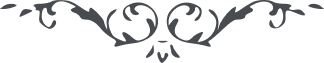 ١٨ ای صاحب دل بينا هر چند بصر جسمانی مفقود ولی الحمد للّه بصيرت قلب موجود دل بيناست و روح شنوا اين ديدهء تن معرض هزار امراض و عاقبت يقيناً نابينا گردد لهذا اهميّتی ندارد ولی ديده دل روشن و کشف ملکوت الهی نمايد و الی الأبد باقی و پايدار پس شکر کن خدا را که ديده دلت روشن و گوش هوشت شنوا. محافلی که آراسته‌ايد و درآن احساسات آسمانی مينمائيد و ادراک حقايق و معانی ميکنيد آن محفل مانند فضای آسمانست و آن نفوس مانند نجوم ساطع که بنور هدايت روشنند. فرخنده نفسی که در اينعصر نورانی اقتباس تعاليم آسمانی کند و خجسته قلبی که از محبّة اللّه اهتزاز و انجذاب يابد *
